How the Aquifer Works?	Name:  __________________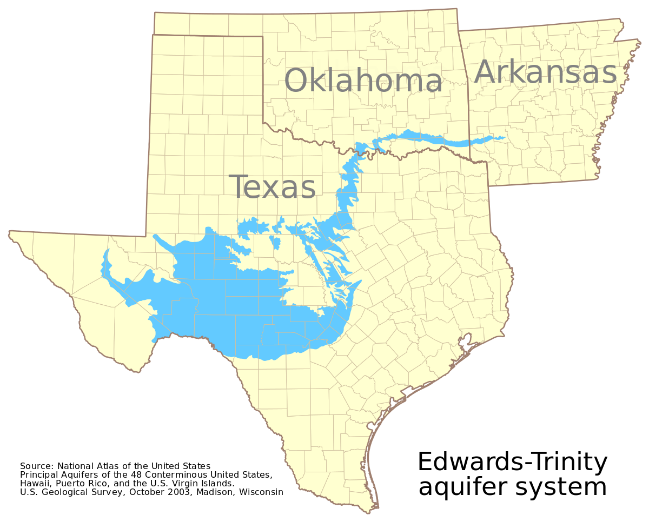 https://www.youtube.com/watch?v=guqinVOHTqcPlease answer the following questions! Where is the Edwards Aquifer?What does the Drainage Area (zone 1) do?What is meant by “the water meets” in the recharge zone?What property of CaCO3 is important for the recharge zone?What does the pressure in the artesian zone do to the water?In what zone does the water become confined?What does confined mean?What causes the minerals to dissolve in the water in the Saline Water Zone?What happens when a pollutant enters a sink hole?What would happen if a tank were leaking in a recharge zone?How do pollutants get into the Artesian Zone?What are two general types of pollutants?Give Examples of each.  